L’énigme du jour :Niveau 1La pendule indique 1 heure du matin.Quand elle indiquera 1 heure de l’après-midi, combien de fois la grande aiguille sera-t-elle passée par-dessus la petite aiguille ?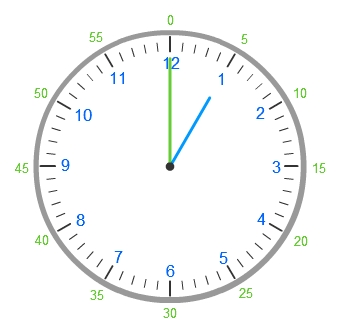 Niveau 2Parmi ces quatre pendules, l’une retarde de 10 minutes, une autre avance de 20 minutes, une autre retarde de 5 minutes et une est à l’heure.Quelle heure est-il ?Il est préférable que les situations proposées soient vécues par les élèves.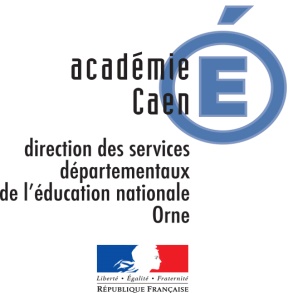 Les pendulesCycle 2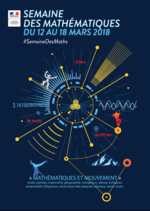 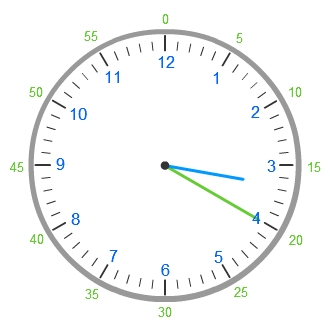 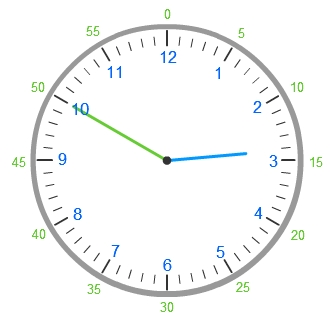 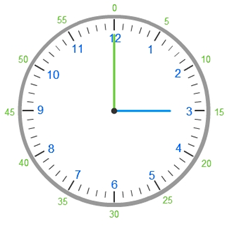 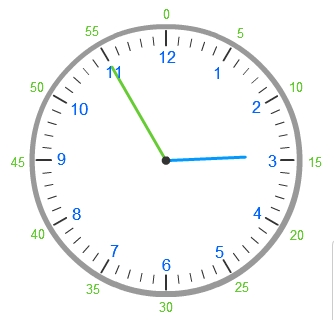 